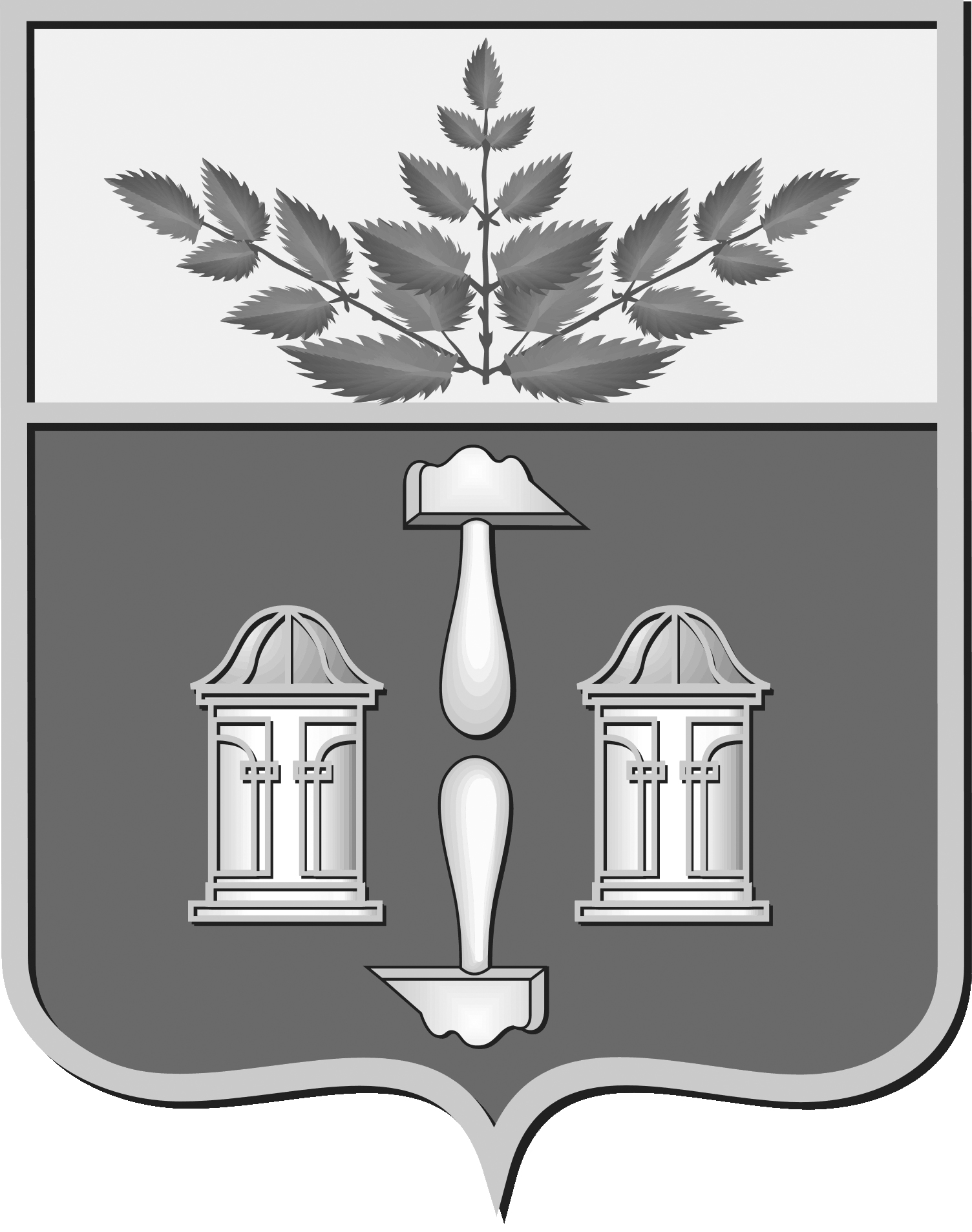 Тульская областьМуниципальное образование    Щекинский районКонтрольно-счетная комиссиямуниципального образованияЩекинский район301240,РОССИЙСКАЯ ФЕДЕРАЦИЯ, ТУЛЬСКАЯ ОБЛАСТЬ, г. Щекино, ул. Шахтерская, 11. Тел./факс  (48751) 5-23-40   ОКПО  98729218,  ОГРН  1067151017108 ,  ИНН/КПП   7118818097/ 711801001Информация о результатах экспертно-аналитического мероприятия «Проведение экспертизы Проекта Решения Собрания представителей Щекинского района «О внесении изменений в Решение Собрания представителей Щекинского района от 17 декабря 2020 года № 52/309«О бюджете  муниципального образования Щекинский район на 2021 год и на плановый период 2022 и 2023 годов».(первое уточнение)Экспертно-аналитическое мероприятие  проведено в соответствии с п.14 раздела 2 Плана работы  Контрольно-счетной комиссии Щекинского района на 2021 год. Проект Решения представлен в Контрольно-счетную комиссию Щекинского района письмом Собрания представителей муниципального образования Щекинский район от 15.01.2021 года № РЕ 7 (вх.15.01.2021г. №2).        Одновременно с Проектом Решения о внесении изменений в бюджет представлена пояснительная записка, составленная в соответствии   с требованиями п.1 ст.26 Положения о бюджетном процессе в муниципальном образовании  Щекинского района. Проектом Решения вносятся изменения в приложение №27 «Источники финансирования дефицита бюджета муниципального образования  Щекинский район на 2021 год и на плановый период 2022 и 2023 годов» к вышеуказанному Решению в части уточнения суммы возврата бюджетных кредитов, предоставленных другим бюджетам бюджетной системы Российской Федерации из бюджетов муниципальных районов в валюте Российской Федерации, и суммы привлечения кредитов от кредитных организаций бюджетам муниципальных районов.Согласно приложения 1 к проекту Решения сумма привлечения кредитов от кредитных организаций уменьшается на 100 рублей, а сумма возврата бюджетного кредита, предоставленного бюджетам муниципальных образований, входящих в состав Щекинского района, увеличивается на 100 рублей. Выводы по результатам проведенного анализа:            По результатам анализа представленного Проекта Решения Контрольно-счетная комиссия считает, что   представленный Проект Решения о внесении изменений в бюджет соответствует требованиям Бюджетного законодательства и считает возможным предложить Собранию представителей МО Щекинский район рассмотреть и утвердить представленный Проект Решения. Председатель Контрольно-счетной комиссииЩекинского района                                                                Е.П.ДобровольскаяИсп. Маркина Е.А.Тел. /48751/52340/